Tool SafetyPedestal Grinder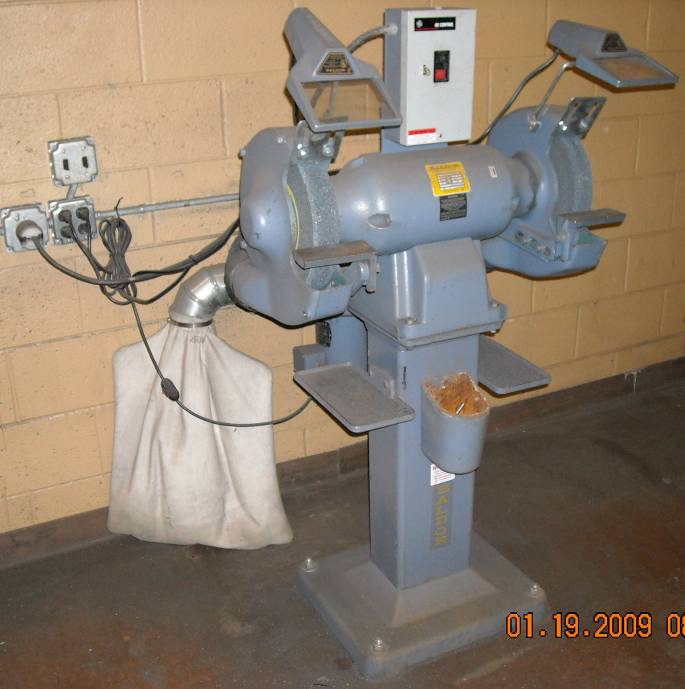 Always wear safety glasses and a clear face shieldAlways use the tool rest, don’t freehand grind.The tool rest must be fastened securely with about a 1/16 inch of clearance between it and the wheel. A maximum clearance is 1/8 of an inch. Never install a grinding wheel. See your instructor for instruction.Ensure that no one is inside the operator's zone while you are operating the grinder. One person uses the grinder at a time.Ear plugs (hearing protection) are recommended.Always check a grinding wheel for cracks, defects, or impregnated aluminum prior to use. Don’t grind soft materials such as aluminum, brass, and wood.Use the correct type of grinding wheel. There are different wheels designed to grind aluminum.Ensure the tongue guard is in place and securely fastened.Ensure the grinder has a true, balanced, and dressed wheel. Notify the instructor if the wheel needs to be dressed.Stand to one side of the grinder when turning it on.Move back and forth across the cutting surface (FACE of the grinding wheel), to keep the wheel from being grooved.Never grind on the side of a wheel in the welding lab.Keep the work cool by quenching it in the water pot.Press work material against the wheel using a fair amount of pressure. Do not overload the machine.Remember to turn the grinder off immediately after you are done (walk away). Wash your hands to remove abrasives or metal dust. Don’t touch your face or eyes.